Об утверждении Прогнозного плана  (программы) приватизациимуниципальногоимущества Тутаевскогомуниципального района на 2018 годМуниципальный Совет Тутаевского муниципального районаРЕШИЛ:1. Утвердить Прогнозный план (программу) приватизации муниципального имущества Тутаевского  муниципального района на 2018 год  (Приложение 1).         2. Контроль за исполнением настоящего решения возложить на постоянную комиссию Муниципального Совета Тутаевского муниципального района по экономической политике и вопросам местного самоуправления (Анисимова Т.П.).       3.Опубликовать настоящее решение в Тутаевской массовой муниципальной газете «Берега».4.Настоящее решение вступает в силу после официального опубликования.Председатель Муниципального СоветаТутаевского муниципального района                             М.А. ВанюшкинПриложение 1ПРОГНОЗНЫЙ  ПЛАН  (ПРОГРАММА)
приватизации муниципального имущества 
Тутаевского муниципального района на 2018 годПеречень объектов, подлежащих приватизации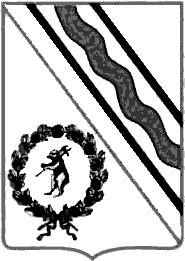 Муниципальный СоветТутаевского муниципального районаРЕШЕНИЕот 14.12.2017  № 12-пг. Тутаев№ п/пНаименование имуществаМестонахождениеПлощадь(кв. м)НазначениеСрок приватизации1Нежилое зданиеТутаевский р-н, Родионовский с/о,   д. Машаково, ул. Цветочная, д. 1457,9не используетсяI квартал2Нежилое помещение Iг. Тутаев, ул. Моторостроителей, д. 5719,3не используетсяI квартал3Здание бывшей бани со встроенной прачечной и котельнойТутаевский р-н, Чебаковский с/о, д. Судилово, д. 6г280,0не используетсяI квартал4Здание бывшего детского садаТутаевский р-н, Помогаловский с/о,п. Урдома, ул. Центральная, д. 19101,2не используетсяII квартал5Нежилое зданиеТутаевский р-н, Помогаловский с/о, с. Савинское, ул. Зеленая, д. 10152,8не используетсяII квартал6Здание бывшего детского садаТутаевский р-н, Метенинский с/о,  д. Першино, ул. Молодежная, д.1170,4не используетсяII квартал7Нежилые помещения №16, 18, 19, 20, 30	г. Тутаев, ул. Пролетарская, д. 3079,3не используетсяII квартал8Здание бывшей  баниТутаевский р-н, Помогаловский с/о,п. Урдома, ул. Центральная, д. 1865,3не используетсяIIIквартал9Нежилое здание Тутаевский р-н, Родионовский с/о, д. Дмитриевское, д. 1852,0не используетсяIIIквартал10Нежилое помещение I (помещения № 1,2,3,4,8)Тутаевский р-н, 9 км автодороги Тутаев-Шопша79,5арендаIIIквартал11Нежилые помещения  I, IIТутаевский р-н, пос.Константиновский, ул.Свободы, д. 7272,4не используютсяIIIквартал12Здание гаража г. Тутаев, ул. Ушакова, д. 54а98,5не используетсяIIIквартал13Здание бывшей баниТутаевский р-н, д. Рождественное, д. 443,1не используетсяIVквартал14Нежилые помещения №№ 24-39Тутаевский р-н, Николо-Эдомский с/о, д. Осташево, д. 1224,3не используютсяIVквартал